Station 3: Bilder und Sätze Lest den Text (Linie 15-21) vor:Vokabeln zum Text: Arztpraxis (f)		lægepraksisbunte 		kulørteFensterbank (f)		vindueskarmkunstvoll 		kunstneriskZeichnungen (pl) 		tegningerKleiderständer (pl)	tøjstativauffällig 		iøjnefaldendeBlitz	(m)		lyn2. Schreibt einen Satz auf Deutsch pro BildBild 1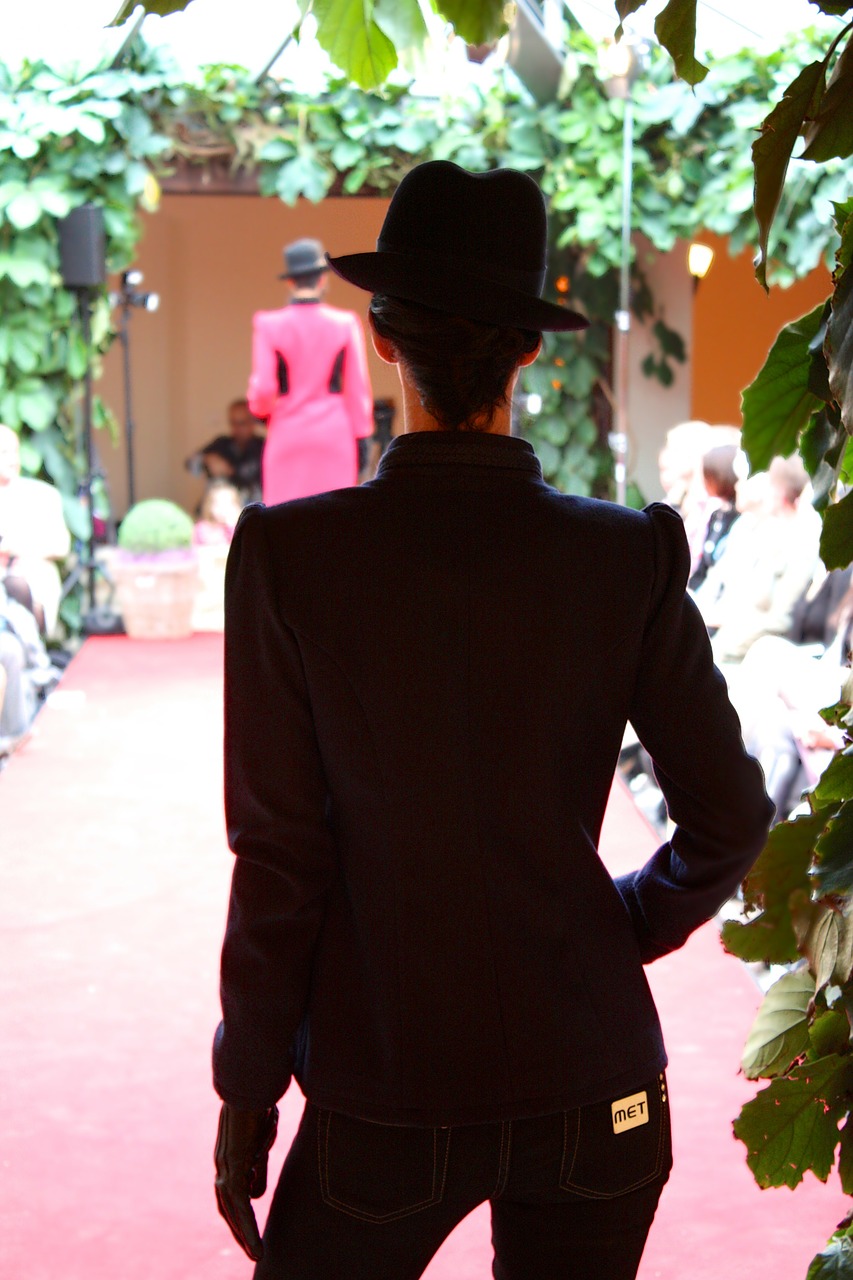 Bild 2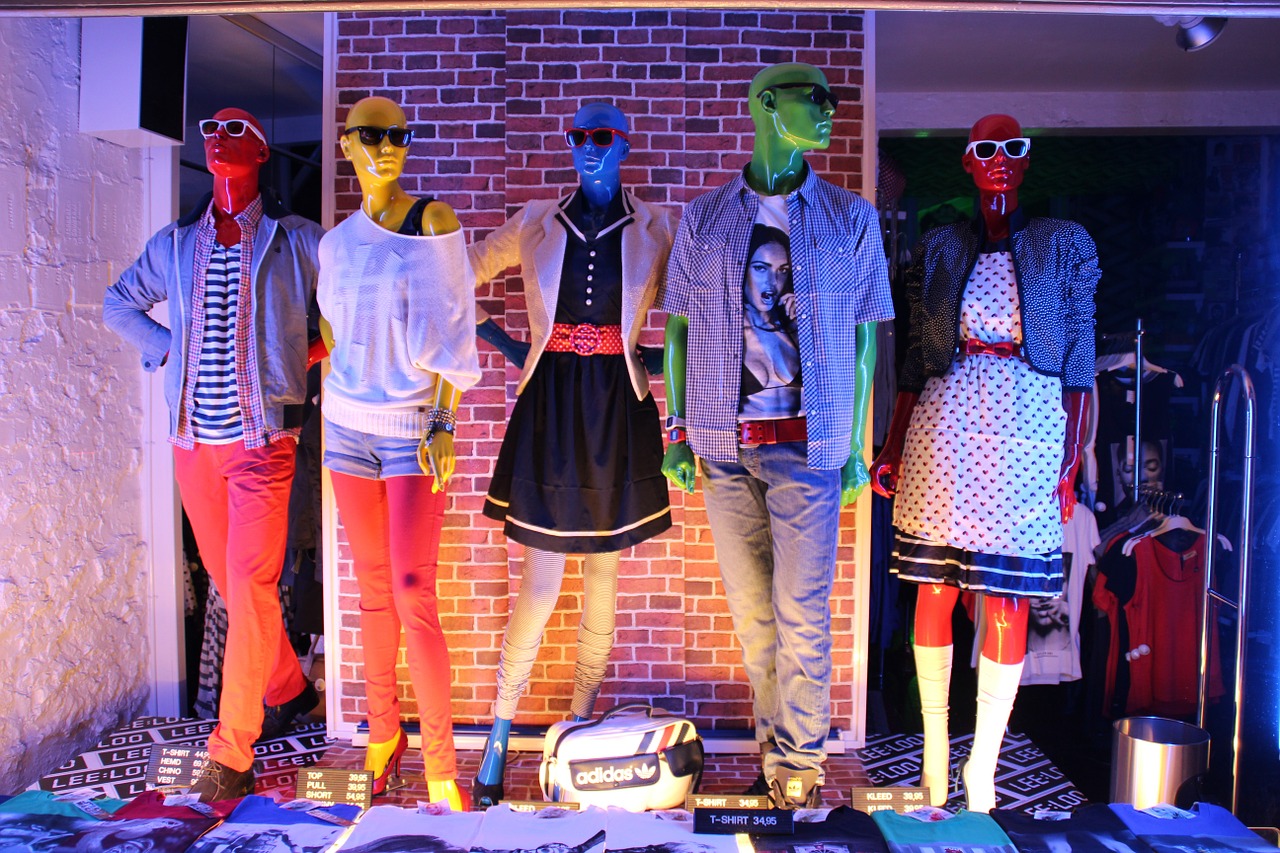 Bild 3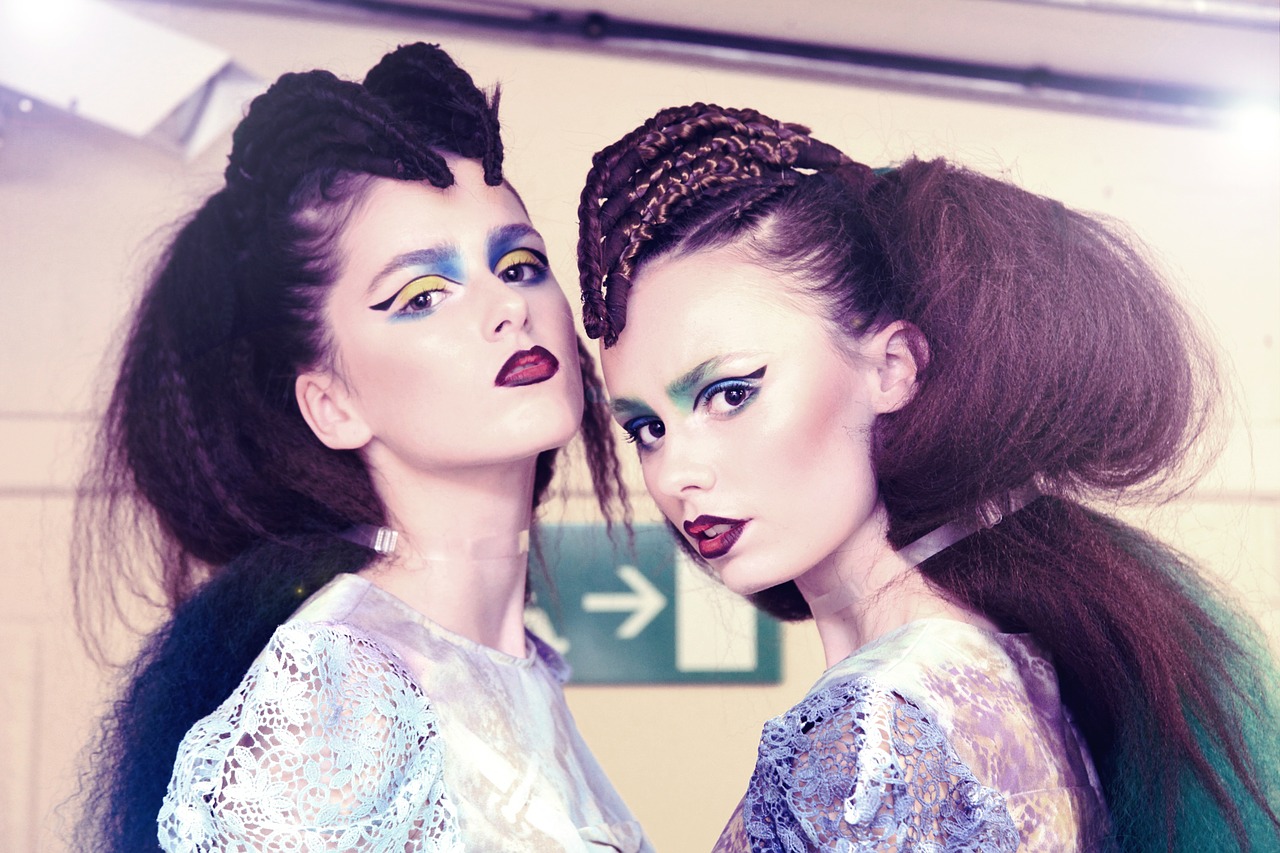 Bild 4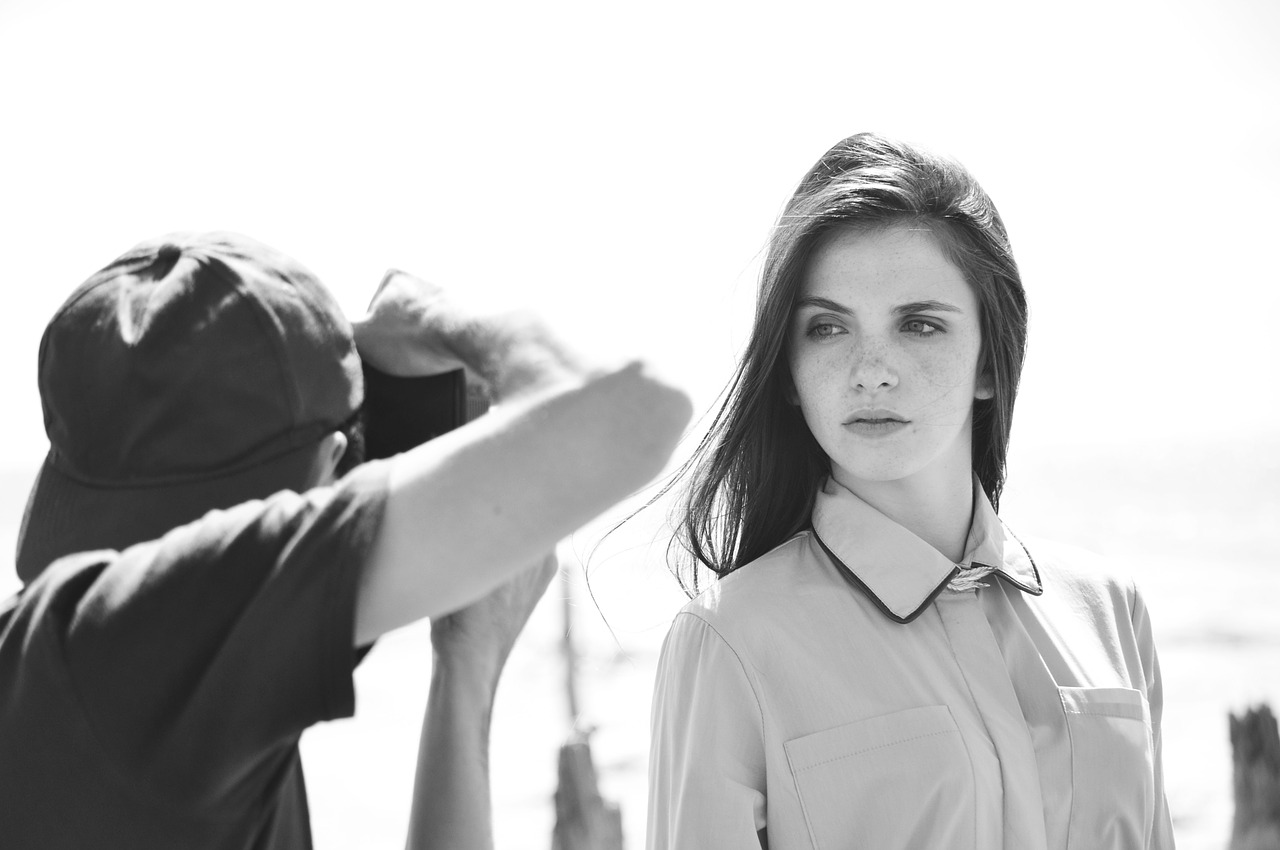 